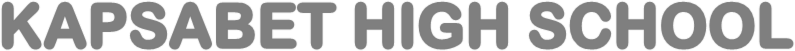 Kenya Certificate of Secondary EducationEnglish- Paper  Q1 comprehensionThe difference between gender and sex is that gender is the expectation that people should do or not do certain things according to their sex √1 while sex refers to either male or female √1Gender imposition is using gender roles to exploit or oppress other people. √ 1Gender roles are passed on from the examples or direct teaching from the older members of the society. √ 1Any girl can climb a tree as smartly as any boy, can’t she?NB If comma is missing = 0If capital letter ‘C’ 	  = 0If no question mark	  = 0… many women and enlightened men… √ 1In 60 words write a summary on the things women are not allowed to do simply because they are women. 					(6mks)i) Women are not allowed to climb trees √1ii) They are forbidden from eating certain kinds of food. √1iii) They are not allowed to speak loudly in public √1iv) They don’t preach publicly or be ordained priests. √1vi) Some communities prohibit woman from building houses. √1viii) Some communities prohibit women from being leader’s √1Sample summaryWomen are neither allowed to climb trees √1 or eat certain kinds of food. √1 they are not allowed to speak loudly in public √1 and therefore this ensures they don’t preach publicly or be ordained priests. √1 Moreover, some communities prohibit woman from building houses. √1 this is considered work for men. Lastly, some communities prohibit women from being leader’s √									(57words)If in note form, deduct 50% at each pointWord limit = 60 – Any word beyond should not be marked.Penalize  with a glimmer for faulty expressions per sentence.One’s ability and not sex should be the main consideration in assigning roles/A human being whether man or woman should be given a chance to realize their full potential√ 3Children should not be denied the right to inherit their parents’ property on the grounds of sex. √ 1It means that what is good for the male (man) is good for the female (woman) √1i) Segregated – separated – (tense must be observed)fii) Absurdities – something unreasonable iii) Blanket excuse – taken generally.EXTRACTa)	Krogstad asks Christine if she still has the courage to have him back after what he has done. Christine tells him that she understands that. He regrets that he cannot undo what he had done. Mrs. Linde tells him that the letter is still in letter box.	(2 marks)b)	He had re-united with Christine and is very happy. He does not want to ruin the Helmer’s marriage who are friends to Christine by revealing to Nora’s husband the forgery secret. 										(3 mark)c)	She once sacrificed her love for the sake of her bed-ridden mother and two young brothers. By saying that, it means that she cannot be doing it the second time for another person because that experience was enough.					 (3 marks)d)	Selfless - sacrificed for another person, has mother and brothers. She says ‘A woman who has once sold herself for another’s sake doesn't do it a second time.		Any one well illustrated - 2 marks		e.g. opportunistic, traitorous, scheming. e)	It is surprising that Krogstad can change his mind about revenging against Helmet. He was much determined to have his own way with them and his change and readiness to withdraw the letter catches the reader by surprise. 				(2 marks)f)	Krogstad writes Nora a letter that sets free Nora and her husband. He also returns the bond that had all the evidence of forgery.		Mr. Helmer is very happy now that he is saved and tells Nora that he has forgiven her. However this comes when it is too late for he had already condemned her for her action. Nora decides to leave him and the children.					(4 marks)g)	Never have I had such an amazing piece of fortune in my life! 			(1 mark)h)	Christine had left him for a richer man who would help her support her sick mother and her two young brother. She had given him another chance for she want to have somebody to live and work for.								 (2 marks)		i)	At any cost - No matter what or despite the danger involved.		ii)	Recall - ask for or call back retrieve.		iii)	Incredible things - unbelievable things.				(4 marks)j)	Krogstad goes out through the other door and leaves Mrs. Linda tiding up the room. Mrs. Linde is excited that she has someone to work for and live for and live for a home to bring comfort into 								(2 marks)Q3 Oral LiteratureClassify the above narrative.							(2marks)-Ogre narrative. Ogre is a character. Whom do you consider to be the champion in this story?Why?		(2marks)-Oswera, the wife.   She is able to trick the ogre to get the food from him and finally gets her husband to trick the ogre and the family survives.Where do you think the pace setting of the story? Give a reason.													(2marks)-It is in the rural area where people grow bananas and potatoes.Compare Obunde and the ogre as they are presented in this story.													(2marks)Both are foolish.Ogre and Osumba believed he (ogre)was eating Oswera and children.Didn’t realize that it was a trick.Illustrate two features of the story that makes it an oral narrative.	(4marks)Use of songRepetitionclosing formula – there ends my storydialogue --- between …. Explain the moral lesson of this story.					(2marks)-Greed can kill-The ogre, because of greed is finally killed.If you were to collect the above from the informant, What methods of data collection would you use? 			(3marks)	ParticipationInterviewRecording (tape recording)MemorizingFilming What challenges are you likely to face?				(3marks)Language barrier.Hostility of the informant community. Transport challenges.It might be expensive.The informant might ask for payments.4.a)		GRAMMAR.			i)  	of		ii)	in		iii) 	inb)		i)	The angry teacher demanded to know where his/her assignment was 			ii)	She is too fearful to go out of their house at night OR				Too fearful is she to go out of their house at night.		iii)	Form Two East is being taught by the principal.c)		i)	Maintenance		ii)	Subscription	iii)	argument	iv)	elegance.	NB If the spelling is wrong do not award.d)	i)		called off		ii)	put off		iii)	Took toe)		i)	To struggle to get one’s daily bread.		ii)	Difficult to accept.